Sheep Heart DissectionIntroduction
Sheep have a four-chambered heart, just like humans.  By studying the anatomy of the sheep’s heart, you can learn about how your own heart pumps blood through your body.

Pre-Lab Questions
On the heart diagram below, label the following structures:
Superior Vena Cava		6.  Left Ventricle		   	11.  AortaInferior Vena Cava 		7.  Right Pulmonary Artery	   	12.  Tricuspid ValveRight Atrium			8.  Left Pulmonary Artery	   	13.  Bicuspid ValveLeft Atrium			9.  Right Pulmonary Veins	   	14.  Pulmonary ValveRight Ventricle			10.  Left Pulmonary Veins	   	15.  Aortic Valve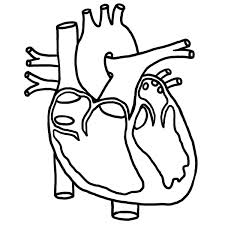 Sheep Heart Dissection
ProcedureObtain a dissecting tray and a set of dissecting instruments.
Place the preserved sheep heart on your dissecting tray.
Locate the superior and inferior sides of the heart.  The superior side will have several blood vessels coming off of it.The inferior side will have the apex.
Position the heart on your dissecting tray so that the coronary artery (diagonal line on the front of the heart) is face up and the apex of the heart is pointing toward the bottom.External AnatomyUse only probes/fingers for this part of the lab!  Do NOT cut anything!
Locate the following external structures.  
Check off each structure when you have located it.Superior Vena CavaPulmonary VeinPulmonary ArteryAortaPut your finger about 1 inch into the Superior Vena Cava.  
What chamber of the heart did your finger enter?Carefully put your finger about 1 inch into the Pulmonary Vein.What chamber of the heart did your finger enter?Internal AnatomyUsing a scalpel or scissors, make a lateral cut through the right ventricle and right atrium.  Start at the apex and cut along the side of the heart up to the base and blood vessels (like you are cutting the heart in half – you are making a cross section)
When you reach the base, stop cutting.  The top border of the heart should still be intact.
Carefully peel the top half of the heart upwards.Identify the following structures:
Check off each structure when you have located it.Right AtriumRight VentricleLeft Atrium Left VentricleTricuspid ValveBicuspid ValveWhat does the Tricuspid Valve do?




What does the Bicuspid Valve do?Using the piece of string provided, thread the string through each structure of the heart in the order in which blood travels.  List the order below.
Superior/Inferior Vena CavaLungsAorta
